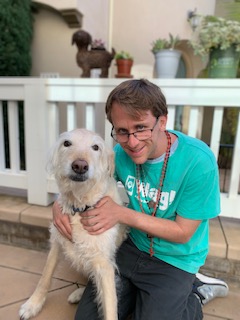 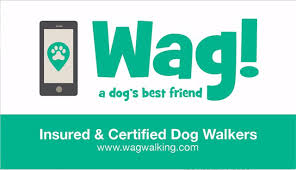 I want to Walk Your Dog!I am a Dog Walker with Wag! I have started walking dogs when I was a child since 11 years old for four years in my former local community. There in my community, I also have bathed dogs as a Dog Bather for two Dog Grooming businesses for a total of 6 or 7 years. It has been awhile since I walked dogs, but I do remember all of my dog skills. I love being around dogs and grew up with having them all my life. -----------------------------------------------------------------------------------------Thought I am now currently a preschool student teacher, I devote half of my delocated life towards the care of dogs. 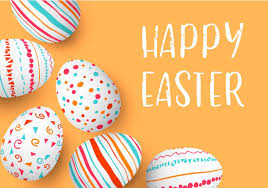 *HAPPY EASTER!*Email Austin Mckinney @austin.mckinney90@gmail.com OR(858)243.8792Use code: AUSTIN04857